ЗАКОН НЕНЕЦКОГО АВТОНОМНОГО ОКРУГАО РЕГУЛИРОВАНИИ ЗЕМЕЛЬНЫХ ОТНОШЕНИЙНА ТЕРРИТОРИИ НЕНЕЦКОГО АВТОНОМНОГО ОКРУГАПринятСобранием депутатовНенецкого автономного округа(Постановление от 26 декабря 2005 года N 388)Настоящий закон определяет особенности регулирования земельных отношений на территории Ненецкого автономного округа по вопросам, отнесенным в соответствии с законодательством Российской Федерации к полномочиям субъектов Российской Федерации.Глава I. ОБЩИЕ ПОЛОЖЕНИЯСтатья 1. Правовое регулирование земельных отношений на территории Ненецкого автономного округаПравовое регулирование земельных отношений на территории Ненецкого автономного округа осуществляется Конституцией Российской Федерации, Земельным кодексом Российской Федерации, Федеральным законом от 24 июля 2002 года N 101-ФЗ "Об обороте земель сельскохозяйственного назначения", Федеральным законом от 7 мая 2001 года N 49-ФЗ "О территориях традиционного природопользования коренных малочисленных народов Севера, Сибири и Дальнего Востока Российской Федерации", Федеральным законом от 30 апреля 1999 года N 82-ФЗ "О гарантиях прав коренных малочисленных народов Российской Федерации", иными федеральными законами, регулирующими земельные отношения на территории Российской Федерации, Уставом Ненецкого автономного округа, настоящим законом, иными законами Ненецкого автономного округа, нормативными правовыми актами администрации Ненецкого автономного округа и другими нормативными правовыми актами Ненецкого автономного округа, а также нормативными правовыми актами органов местного самоуправления.Статья 2. Утратила силу. - Закон НАО от 13.03.2015 N 57-ОЗ.Статья 3. Полномочия Собрания депутатов Ненецкого автономного округа в сфере регулирования земельных отношений на территории Ненецкого автономного округаК полномочиям Собрания депутатов Ненецкого автономного округа в сфере регулирования земельных отношений относятся:1) осуществление в пределах компетенции правового регулирования в сфере управления и распоряжения земельными участками, находящимися в государственной собственности Ненецкого автономного округа, и земельными участками, государственная собственность на которые не разграничена;(в ред. законов НАО от 10.04.2018 N 379-ОЗ, от 25.12.2019 N 150-ОЗ)2) - 3) утратили силу. - Закон НАО от 01.07.2009 N 49-ОЗ;4) осуществление правового регулирования охраны земель на территории Ненецкого автономного округа, в том числе земель, занятых оленьими пастбищами;5) утратил силу. - Закон НАО от 25.12.2019 N 150-ОЗ;6) определение случаев бесплатного предоставления земельных участков, находящихся в государственной собственности или муниципальной собственности, в собственность граждан и юридических лиц, а также земельных участков, государственная собственность на которые не разграничена, в соответствии со статьей 39.5 Земельного кодекса Российской Федерации;(в ред. законов НАО от 13.03.2015 N 57-ОЗ, от 10.04.2018 N 379-ОЗ)7 - 8) утратили силу. - Закон НАО от 13.03.2015 N 57-ОЗ;9) установление предельных размеров земельных участков, предоставляемых отдельным категориям граждан в собственность бесплатно в случаях, указанных в пункте 2 статьи 39.19 Земельного кодекса Российской Федерации;(п. 9 в ред. закона НАО от 13.03.2015 N 57-ОЗ)10) утратил силу с 1 апреля 2015 года. - Закон НАО от 13.03.2015 N 57-ОЗ;10.1) установление дополнительных к установленным Земельным кодексом Российской Федерации случаев принятия решений об отказе в удовлетворении ходатайства об изъятии земельных участков для региональных или муниципальных нужд;(п. 10.1 введен законом НАО от 13.03.2015 N 57-ОЗ)11) - 12) утратили силу. - Закон НАО от 25.12.2019 N 150-ОЗ;13) утратил силу. - Закон НАО от 13.03.2015 N 57-ОЗ;13.1) установление цены продажи расположенных в границах населенных пунктов и предназначенных для ведения сельскохозяйственного производства земельных участков, на которых отсутствуют здания или сооружения и которые предоставлены сельскохозяйственным организациям или крестьянским (фермерским) хозяйствам на праве постоянного (бессрочного) пользования или на праве пожизненного наследуемого владения;(п. 13.1 введен законом НАО от 13.03.2015 N 57-ОЗ)14) утратил силу. - Закон НАО от 21.06.2007 N 77-ОЗ;15) утратил силу. - Закон НАО от 13.03.2015 N 57-ОЗ;16) утратил силу. - Закон НАО от 25.12.2019 N 150-ОЗ;17) определение видов деятельности, не связанных с сохранением и изучением природных комплексов и объектов, которые допускаются на землях государственных природных заповедников, в том числе биосферных, национальных парков, природных парков, государственных природных заказников, памятников природы, дендрологических парков и ботанических садов, включающих в себя особо ценные экологические системы и объекты, ради сохранения которых создавалась особо охраняемая природная территория;(в ред. закона НАО от 13.03.2015 N 57-ОЗ)18) утратил силу. - Закон НАО от 27.01.2009 N 8-ОЗ;19) установление оснований возникновения прав на земли промышленности, энергетики, транспорта, связи, радиовещания, телевидения, информатики, земли для обеспечения космической деятельности;20) установление режима охраны земель природоохранного назначения в пределах своей компетенции;21) признание в соответствии с федеральными законами земельных участков, находящихся на территории Ненецкого автономного округа, муниципальной собственностью;22) установление дополнительно к установленным Земельным кодексом Российской Федерации, иными федеральными законами видов документов, в которых указывается категория земель;(в ред. закона НАО от 13.03.2015 N 57-ОЗ)23) осуществление иных полномочий в сфере земельных отношений в соответствии с действующим земельным законодательством Российской Федерации и Ненецкого автономного округа.Статья 4. Полномочия администрации Ненецкого автономного округа в сфере регулирования земельных отношений1. К полномочиям Администрации Ненецкого автономного округа относятся:К полномочиям Администрации Ненецкого автономного округа относятся:1) управление и распоряжение земельными участками, находящимися в государственной собственности Ненецкого автономного округа, в соответствии с федеральным и окружным законодательством, а также управление земельными участками, находящимися в федеральной собственности и переданными в управление Ненецкому автономному округу в соответствии с федеральными законами и иными нормативными правовыми актами Российской Федерации;(в ред. закона НАО от 25.12.2019 N 150-ОЗ)2) принятие в пределах своих полномочий на основании и во исполнение федерального законодательства и законов Ненецкого автономного округа актов, содержащих нормы земельного права;3) принятие решений о приобретении земельных участков из федеральной или муниципальной собственности в собственность Ненецкого автономного округа и решений о передаче земельных участков из собственности Ненецкого автономного округа в федеральную или муниципальную собственность;4) определение уполномоченного исполнительного органа государственной власти Ненецкого автономного округа в сфере резервирования и изъятия земель для государственных нужд Ненецкого автономного округа;(в ред. закона НАО от 13.03.2015 N 57-ОЗ)5) определение исполнительного органа государственной власти Ненецкого автономного округа, осуществляющего планирование использования земель сельскохозяйственного назначения;6) разработка, утверждение и реализация региональных программ использования и охраны земель, находящихся в границах Ненецкого автономного округа;7) установление в соответствии с федеральным законодательством ограничений, обременений прав на землю;8) установление порядка определения размера арендной платы за земельные участки, находящиеся в собственности Ненецкого автономного округа, а также за использование земельных участков, государственная собственность на которые не разграничена;(в ред. закона НАО от 13.03.2015 N 57-ОЗ)9) установление и изменение границ и статуса территорий с особым правовым режимом использования земель в пределах таких территорий в соответствии со своей компетенцией;10) установление порядка ведения учета земельных участков, находящихся в собственности Ненецкого автономного округа;11) определение уполномоченного исполнительного органа государственной власти Ненецкого автономного округа, осуществляющего отдельные полномочия в сфере землеустройства;12) утратил силу. - Закон НАО от 11.06.2019 N 99-ОЗ;13) принятие в переделах своей компетенции решений об изъятии земель особо охраняемых территорий, находящихся в собственности Ненецкого автономного округа, полностью или частично из хозяйственного использования и оборота, и об установлении для них особого правового режима;13.1) установление особого правового режима использования земель в случаях, предусмотренных федеральными законами, законами и иными нормативными правовыми актами Ненецкого автономного округа;(п. 13.1 введен законом НАО от 25.12.2019 N 150-ОЗ)14) определение уполномоченного исполнительного органа государственной власти Ненецкого автономного округа в сфере управления и распоряжения земельными участками, находящимися в собственности Ненецкого автономного округа, и земельными участками, государственная собственность на которые не разграничена (далее - уполномоченный орган);(в ред. закона НАО от 10.04.2018 N 379-ОЗ)15) утратил силу. - Закон НАО от 13.03.2015 N 57-ОЗ;16) обеспечение защиты имущественных прав и законных интересов Ненецкого автономного округа, в том числе принятие в пределах своей компетенции мер по устранению нарушений федерального законодательства и законодательства Ненецкого автономного округа в сфере земельных отношений путем обращения в суды и арбитражные суды, а также направления материалов в правоохранительные органы для привлечения виновных лиц к ответственности;17) реквизиция земельных участков в соответствии с Земельным кодексом Российской Федерации и выдача собственникам земельных участков документа о реквизиции;18) установление порядка определения цены земельных участков, которые находятся в собственности Ненецкого автономного округа или государственная собственность на которые не разграничена, при их продаже собственникам зданий, строений, сооружений, расположенных на этих земельных участках;(в ред. закона НАО от 13.03.2015 N 57-ОЗ)19) установление порядка осуществления муниципального земельного контроля;(п. 19 в ред. закона НАО от 13.03.2015 N 57-ОЗ)20) утверждение границ зон охраны объектов культурного наследия, режимов использования земель и градостроительных регламентов в границах данных зон охраны в соответствии с законодательством;20.1) установление категорий работников организаций отдельных сфер деятельности, имеющих право на получение служебных наделов;(п. 20.1 введен законом НАО от 25.12.2019 N 150-ОЗ)20.2) определение в соответствии со статьей 75 Земельного кодекса Российской Федерации порядка привлечения виновных лиц к дисциплинарной ответственности за земельные правонарушения;(п. 20.2 введен законом НАО от 25.12.2019 N 150-ОЗ)20.3) установление порядка отнесения земель к землям особо охраняемых территорий окружного значения, порядка их использования и охраны;(п. 20.3 введен законом НАО от 25.12.2019 N 150-ОЗ)21) иные в соответствии с законодательством полномочия в сфере регулирования земельных отношений, не отнесенные к полномочиям Российской Федерации, Архангельской области, Собрания депутатов Ненецкого автономного округа или органов местного самоуправления.(часть 1 в ред. закона НАО от 09.07.2014 N 56-ОЗ)2. Администрация Ненецкого автономного округа вправе принимать правовые акты в сфере земельных правоотношений по вопросам, отнесенным федеральными законами к полномочиям субъектов Российской Федерации, если законами Ненецкого автономного округа решение этих вопросов не отнесено к полномочиям Собрания депутатов Ненецкого автономного округа.(часть вторая введена законом НАО от 01.07.2009 N 49-ОЗ)Статья 5. Компетенция уполномоченного органа(в ред. закона НАО от 09.07.2014 N 56-ОЗ)1. В сфере управления и распоряжения земельными участками, находящимися в собственности Ненецкого автономного округа, и земельными участками, государственная собственность на которые не разграничена, уполномоченный орган:(в ред. закона НАО от 10.04.2018 N 379-ОЗ)1) осуществляет сбор, рассмотрение, оценку документов, поступивших от заявителей, разрабатывает проекты постановлений и иных правовых актов Администрации Ненецкого автономного округа по вопросам землепользования и землеустройства, обеспечивает их согласование;2) осуществляет действия, необходимые для государственной регистрации права собственности, перехода права собственности, прекращения права собственности на земельные участки;3) осуществляет действия, необходимые для государственной регистрации сделок с земельными участками;4) в порядке и в случаях, установленных земельным законодательством, публикует информацию о земельных участках, предоставляемых гражданам и юридическим лицам, и условиях их предоставления;5) совершает от имени Ненецкого автономного округа юридические действия по защите имущественных прав и законных интересов Ненецкого автономного округа в сфере управления и распоряжения земельными ресурсами, в том числе путем обращения в суды и арбитражные суды;6) выполняет функции арендодателя, ссудодателя при предоставлении земельных участков в пользование;7) принимает решения о проведении торгов по продаже земельных участков или продаже права на заключение договоров аренды земельных участков, осуществляет организацию и проведение таких торгов;8) принимает решения о предварительном согласовании мест размещения объектов, принимает решения о предоставлении земельных участков физическим и юридическим лицам в собственность, на праве постоянного (бессрочного) пользования, аренды, безвозмездного пользования и ограниченного пользования чужим земельным участком (сервитут), заключает от имени Ненецкого автономного округа договоры купли-продажи, аренды, безвозмездного пользования, установления сервитутов;(в ред. закона НАО от 25.12.2019 N 150-ОЗ)9) контролирует перечисление в окружной бюджет средств от продажи и аренды земельных участков, средств от продажи права на заключение договоров аренды и безвозмездного пользования земельных участков на торгах (аукционах, конкурсах), а также платы за сервитут;10) утратил силу. - Закон НАО от 13.03.2015 N 57-ОЗ;11) принимает в пределах своей компетенции меры по устранению нарушений федерального законодательства и законодательства Ненецкого автономного округа в сфере земельных отношений;12) утратил силу. - Закон НАО от 13.03.2015 N 57-ОЗ;13) в порядке, установленном Администрацией Ненецкого автономного округа, ведет учет земельных участков;13.1) обеспечивает выбор земельных участков, утверждает схемы расположения земельных участков на кадастровых планах или кадастровых картах соответствующих территорий в соответствии с возможными вариантами выбора земельных участков;(п. 13.1 введен законом НАО от 13.03.2015 N 57-ОЗ; в ред. закона НАО от 10.04.2018 N 379-ОЗ)14) утратил силу. - Закон НАО от 13.03.2015 N 57-ОЗ.2. Уполномоченный орган:1) осуществляет действия, связанные с разграничением государственной собственности на землю, действия, связанные с проведением государственной регистрации права собственности Ненецкого автономного округа на земельные участки;2) принимает решение об отнесении земель к категориям, о переводе их из одной категории в другую в отношении земель, находящихся в собственности Ненецкого автономного округа, земель сельскохозяйственного назначения, находящихся в муниципальной и частной собственности, а также в других установленных федеральными законами случаях;3) участвует в разработке и выполнении окружных программ по рациональному использованию и мониторингу земель, охране и учету земельных ресурсов на территории Ненецкого автономного округа;4) осуществляет функции по государственной кадастровой оценке, отнесенные законодательством к полномочиям исполнительных органов государственной власти субъектов Российской Федерации, в том числе утверждает средний уровень кадастровой стоимости по муниципальному району (городскому округу);5) осуществляет предоставление земельных участков, которые находятся в собственности Ненецкого автономного округа или государственная собственность на которые не разграничена, для размещения автомобильных дорог регионального или межмуниципального значения;6) принимает решения об установлении и прекращении публичных сервитутов для обеспечения государственных интересов Ненецкого автономного округа;7) осуществляет иные полномочия, предусмотренные законодательством Российской Федерации и Ненецкого автономного округа, настоящим законом и иными нормативными правовыми актами Ненецкого автономного округа, в том числе Положением об уполномоченном органе.(п. 7 введен законом НАО от 13.03.2015 N 57-ОЗ)Статья 6. Компетенция органов местного самоуправления в сфере регулирования земельных отношенийОрганы местного самоуправления в сфере регулирования земельных отношений, если иное не установлено законодательством Российской Федерации, настоящим законом и иными законами Ненецкого автономного округа, осуществляют:(в ред. закона НАО от 13.03.2015 N 57-ОЗ)1) управление и распоряжение земельными участками, находящимися в муниципальной собственности;2) принятие в пределах своих полномочий на основании и во исполнение федерального законодательства, законов и иных нормативных правовых актов Ненецкого автономного округа актов, содержащих нормы земельного права;3) принятие решений о приобретении земельных участков в муниципальную собственность;4) разработку и реализацию местных программ использования и охраны земель;5) отнесение земель, находящихся в муниципальной и частной собственности, за исключением земель сельскохозяйственного назначения, к категориям, перевод их из одной категории в другую;6) установление публичного сервитута для обеспечения интересов местного самоуправления или местного населения;7) резервирование земельных участков для муниципальных нужд;8) утратил силу. - Закон НАО от 13.03.2015 N 57-ОЗ;9) установление порядка определения размера арендной платы за земельные участки, находящиеся в муниципальной собственности;(в ред. закона НАО от 13.03.2015 N 57-ОЗ)10) изъятие земель для муниципальных нужд;(в ред. закона НАО от 13.03.2015 N 57-ОЗ)11) образование земельных участков из земель, находящихся в муниципальной собственности;(в ред. закона НАО от 13.03.2015 N 57-ОЗ)12) обеспечение выбора земельных участков из земель, находящихся в государственной и муниципальной собственности, утверждение схем расположения земельных участков на кадастровых планах или кадастровых картах соответствующих территорий в соответствии с возможными вариантами выбора земельных участков;(в ред. закона НАО от 01.07.2009 N 49-ОЗ)13) установление порядка проведения муниципального земельного контроля и его осуществление;14) установление правил землепользования и застройки территорий муниципальных образований;15) установление в соответствии с федеральным законодательством ограничений, обременений прав на земельные участки, находящиеся в муниципальной собственности;16) обеспечение своевременной публикации информации о земельных участках, находящихся в муниципальной собственности и предоставляемых на определенном праве и условиях;17) предоставление земельного участка некоммерческой организации, созданной гражданами, для ведения садоводства, огородничества и относящегося к имуществу общего пользования данной некоммерческой организации, или в случаях, предусмотренных федеральным законом, в общую собственность членов данной некоммерческой организации, земельного участка для ведения дачного хозяйства иным юридическим лицам, предоставление земельного участка гражданам для ведения садоводства, огородничества, выпаса скота, сенокошения, дачного строительства в случаях, предусмотренных федеральными законами или законами Ненецкого автономного округа;(п. 17 в ред. закона НАО от 13.03.2015 N 57-ОЗ)18) - 19) утратили силу. - Закон НАО от 21.06.2007 N 77-ОЗ;20) установление в пределах своей компетенции порядка отнесения земель к землям особо охраняемых территорий местного значения, их использования и охраны;21) изъятие земельных участков, находящихся в муниципальной собственности, полностью или частично из хозяйственного использования и отнесение их к землям особо охраняемых территорий местного значения;22) осуществление иных полномочий в соответствии с действующим законодательством Российской Федерации и Ненецкого автономного округа.Статьи 7 - 8. Утратили силу. - Закон НАО от 09.07.2014 N 56-ОЗ.Глава II. ПРАВА НА ЗЕМЕЛЬНЫЕ УЧАСТКИ, ПРЕДОСТАВЛЕНИЕ,ИЗЪЯТИЕ ЗЕМЕЛЬ И ПЕРЕОФОРМЛЕНИЕ ПРАВ НА ЗЕМЛЮ(в ред. закона НАО от 13.03.2015 N 57-ОЗ)Статья 9. Права на земельные участки, находящиеся в государственной собственности Ненецкого автономного округа, муниципальной собственности, и земельные участки, государственная собственность на которые не разграничена(в ред. законов НАО от 13.03.2015 N 57-ОЗ, от 10.04.2018 N 379-ОЗ)1. Земельные участки из земель, находящихся в государственной собственности Ненецкого автономного округа, муниципальной собственности, предоставляются гражданам и юридическим лицам в собственность или в аренду, а также в случаях, предусмотренных Земельным кодексом Российской Федерации, юридическим лицам - в постоянное (бессрочное) пользование, гражданам и юридическим лицам - в безвозмездное пользование.(в ред. законов НАО от 13.03.2015 N 57-ОЗ, от 25.12.2019 N 150-ОЗ)1.1. Земельные участки, государственная собственность на которые не разграничена, предоставляются гражданам и юридическим лицам по предусмотренным Земельным кодексом Российской Федерации основаниям в собственность и в аренду.(часть 1.1 введена законом НАО от 13.03.2015 N 57-ОЗ)2. Утратила силу. - Закон НАО от 13.03.2015 N 57-ОЗ.Статья 10. Утратила силу. - Закон НАО от 09.07.2014 N 56-ОЗ.Статья 11. Порядок предоставления в аренду земельных участков, находящихся в государственной собственности Ненецкого автономного округа, муниципальной собственности, и земельных участков, государственная собственность на которые не разграничена(в ред. закона НАО от 13.03.2015 N 57-ОЗ)1. Арендодателем земельных участков, находящихся в собственности Ненецкого автономного округа, от имени Ненецкого автономного округа выступает исполнительный орган государственной власти Ненецкого автономного округа, уполномоченный Администрацией Ненецкого автономного округа. Арендодателем земельного участка, находящегося в муниципальной собственности, от имени муниципального образования выступает орган местного самоуправления в рамках компетенции, установленной нормативными правовыми актами, определяющими статус этого органа.(часть 1 в ред. закона НАО от 13.03.2015 N 57-ОЗ)2. Основанием заключения договора аренды земельных участков, находящихся в собственности Ненецкого автономного округа или муниципальной собственности, является распоряжение соответствующего уполномоченного органа, указанного в части 1 настоящей статьи.(часть 2 в ред. закона НАО от 13.03.2015 N 57-ОЗ)3. Утратила силу. - Закон НАО от 13.03.2015 N 57-ОЗ.4. Граждане и юридические лица, заинтересованные в предоставлении в аренду земельного участка, находящегося в собственности Ненецкого автономного округа, муниципальной собственности, либо земельного участка, государственная собственность на который не разграничена, обращаются с заявлением в уполномоченные органы, указанные в части 1 настоящей статьи. В заявлении указываются цель предполагаемого использования земельного участка, его местоположение, размеры и срок аренды.(в ред. законов НАО от 21.11.2007 N 151-ОЗ, от 13.03.2015 N 57-ОЗ)Абзац утратил силу. - Закон НАО от 09.07.2014 N 56-ОЗ.5. Утратила силу. - Закон НАО от 01.07.2009 N 49-ОЗ.6. Предоставление земельного участка, находящегося в государственной собственности Ненецкого автономного округа, либо земельного участка, государственная собственность на который не разграничена, в аренду без проведения торгов осуществляется органом, уполномоченным на распоряжение такими земельными участками, в соответствии с подпунктом 3 пункта 2 статьи 39.6 Земельного кодекса Российской Федерации, на основании распоряжения губернатора Ненецкого автономного округа в целях:1) размещения объекта социально-культурного или коммунально-бытового назначения, если размещение такого объекта соответствует приоритетам и целям, определенным в стратегии социально-экономического развития Ненецкого автономного округа, или в государственных программах Ненецкого автономного округа, или в схеме территориального планирования Ненецкого автономного округа;2) реализации масштабного инвестиционного проекта, соответствующего одному из критериев, установленных частью 7 настоящей статьи.(часть 6 в ред. закона НАО от 23.04.2019 N 80-ОЗ)7. В целях реализации пункта 2 части 6 настоящей статьи масштабный инвестиционный проект должен соответствовать одному из следующих критериев:1) строительство объекта (объектов), размещение которого (которых) позволит увеличить количество рабочих мест в муниципальном образовании, на территории которого они размещаются, но не менее чем на 3 рабочих места - в поселении, не менее чем на 15 рабочих мест - в городском округе, либо увеличить ежегодные поступления от налогов, взимаемых на территории муниципального образования, но не менее чем на 100 000 рублей;2) реализация масштабного инвестиционного проекта осуществляется в одном из следующих направлений:а) деятельность индустриального парка, научного и технологического парка, агропромышленного парка, инновационно-технологического и инжинирингового центра;б) проведение научных исследований и разработок, осуществление высокотехнологичной и инновационной деятельности;в) развитие, строительство дорожной и транспортной инфраструктуры, транспортно-пересадочных узлов, автозаправочных станций, объектов, предназначенных для обеспечения связи;г) деятельность по обращению с отходами;3) строительство молочно-товарной фермы, пекарни в сельском населенном пункте;4) строительство многоквартирных домов или индивидуальных жилых домов, жилые помещения (часть жилых помещений) в которых подлежат предоставлению в соответствии с Жилищным кодексом Российской Федерации, законодательством Ненецкого автономного округа гражданам, лишившимся жилого помещения в результате чрезвычайной ситуации, и (или) гражданам, переселяемым из аварийного жилищного фонда;5) строительство многоквартирного дома, не менее 50 процентов общей площади жилых помещений в котором подрядчик обязан предложить приобрести в государственную собственность Ненецкого автономного округа по цене, не превышающей предельную стоимость строительства (приобретения) одного квадратного метра общей площади жилья, строящегося (приобретаемого) с привлечением средств окружного бюджета, устанавливаемую Администрацией Ненецкого автономного округа, в целях формирования государственного жилищного фонда Ненецкого автономного округа.(часть 7 введена законом НАО от 23.04.2019 N 80-ОЗ)8. Порядок определения соответствия объектов социально-культурного, коммунально-бытового назначения, масштабных инвестиционных проектов критериям, указанным в пункте 1 части 6 и в части 7 настоящей статьи, устанавливается Администрацией Ненецкого автономного округа.(часть 8 введена законом НАО от 23.04.2019 N 80-ОЗ)Статья 12. Утратила силу. - Закон НАО от 13.03.2015 N 57-ОЗ.Статья 12.1. Цена земельных участков, расположенных в границах населенных пунктов и предназначенных для ведения сельскохозяйственного производства(введена законом НАО от 13.03.2015 N 57-ОЗ)1. В случае если на земельном участке, расположенном в границах населенного пункта и предназначенном для ведения сельскохозяйственного производства, отсутствуют здания или сооружения и такой земельный участок предоставлен сельскохозяйственной организации или крестьянскому (фермерскому) хозяйству на праве постоянного (бессрочного) пользования или на праве пожизненного наследуемого владения, указанные лица вправе приобрести земельный участок в собственность по цене, равной пятнадцати процентам кадастровой стоимости такого земельного участка.2. Арендатор земельного участка, который предоставлен из земель сельскохозяйственного назначения или земель населенного пункта и предназначен для ведения сельскохозяйственного производства и на котором отсутствуют здания или сооружения, вправе приобрести такой земельный участок в собственность по цене, установленной в части 1 настоящей статьи, в случае если право аренды этого арендатора возникло в результате переоформления права постоянного (бессрочного) пользования или права пожизненного наследуемого владения таким земельным участком на право аренды.Статья 13. Утратила силу. - Закон НАО от 21.06.2007 N 77-ОЗ.Статья 14. Нормы предоставления земельных участков гражданам1. Предельные (минимальные и максимальные) размеры земельных участков, предоставляемых гражданам в собственность из земель, находящихся в государственной собственности Ненецкого автономного округа или муниципальной собственности, за исключением случая, предусмотренного частью 3 статьи 26 настоящего закона, составляют:1) минимальные размеры:для ведения огородничества - 0,01 гектара на одного гражданина;для ведения животноводства - 10 гектар сельскохозяйственных угодий на одну условную голову скота;для дачного строительства - 0,06 гектара;для ведения крестьянского (фермерского) хозяйства животноводческого направления - 12 гектар, из них 10 гектар сельскохозяйственных угодий на одну условную голову скота;для ведения крестьянского (фермерского) хозяйства растениеводческого направления - 0,50 гектара;для ведения крестьянского (фермерского) хозяйства оленеводческого направления - 45 гектар на одного оленя из земель, занятых оленьими пастбищами;2) максимальные размеры:для ведения огородничества - 0,10 гектара на одного гражданина;для ведения животноводства - 15 гектар на одну условную голову скота;для дачного строительства - 0,25 гектара;для ведения крестьянского (фермерского) хозяйства животноводческого направления - 17 гектар на одну условную голову скота;для ведения крестьянского (фермерского) хозяйства растениеводческого направления - 5 гектар;для ведения крестьянского (фермерского) хозяйства оленеводческого направления - 90 гектар на одного оленя из земель, занятых оленьими пастбищами.2. Предельные (минимальные и максимальные) размеры земельных участков, предоставляемых гражданам в собственность из земель, находящихся в государственной собственности Ненецкого автономного округа или муниципальной собственности, для ведения личного подсобного хозяйства и индивидуального жилищного строительства, устанавливаются нормативными правовыми актами органов местного самоуправления.3. Установленные настоящей статьей предельные размеры земельных участков не учитываются при оформлении прав собственности на земельные участки, предоставленные в пользование гражданам в соответствии с законодательством до вступления в силу настоящего закона.4. Земельные участки из земель, находящихся в государственной собственности Ненецкого автономного округа, предоставляются гражданам для целей, предусмотренных настоящей статьей, на платной основе, за исключением случаев, прямо предусмотренных федеральным и окружным законодательством.Статья 15. Случаи и нормы бесплатного предоставления земельных участков в собственность граждан(в ред. закона НАО от 22.09.2011 N 62-ОЗ)1. Помимо случаев, установленных Земельным кодексом Российской Федерации и иными федеральными законами, находящиеся в государственной собственности или муниципальной собственности земельные участки, а также земельные участки, государственная собственность на которые не разграничена, предоставляются однократно в собственность бесплатно:1) гражданам, имеющим трех и более детей, для индивидуального жилищного строительства;2) гражданам, владеющим жилыми домами, созданными или приобретенными ими до дня вступления в силу Земельного кодекса Российской Федерации, право собственности на которые не было оформлено в установленном законодательством порядке.Положения настоящего пункта применяются также в отношении части жилого дома как жилого помещения.(часть 1 в ред. закона НАО от 10.04.2018 N 379-ОЗ)1.1. Если гражданин имеет право на предоставление земельного участка в собственность бесплатно по нескольким основаниям, указанным в части 1 настоящей статьи, этот гражданин вправе получить бесплатно в собственность земельный участок по одному из указанных оснований.(часть 1.1 введена законом НАО от 10.04.2018 N 379-ОЗ)1.2. Гражданам, указанным в пункте 1 части 1 настоящей статьи, земельные участки предоставляются в порядке, установленном законом Ненецкого автономного округа от 15 ноября 2011 года N 79-ОЗ "О бесплатном предоставлении земельных участков многодетным семьям в Ненецком автономном округе".(часть 1.2 введена законом НАО от 10.04.2018 N 379-ОЗ)1.3. Гражданам, указанным в пункте 2 части 1 настоящей статьи, земельный участок предоставляется в установленном статьей 15.1 настоящего закона порядке при одновременном соблюдении следующих условий:1) жилой дом создан или приобретен до дня вступления в силу Земельного кодекса Российской Федерации и право собственности на него не было оформлено в установленном законодательством порядке;2) в отношении земельного участка, на котором расположен жилой дом, отсутствуют ограничения либо запреты его предоставления в собственность гражданина (граждан), установленные действующим законодательством;3) предоставление земельного участка, на котором расположен жилой дом, не нарушает прав и охраняемых законом интересов других лиц;4) заявление о бесплатном предоставлении в собственность земельного участка, на котором расположен жилой дом, подано гражданином (гражданами) до 1 января 2025 года.(часть 1.3 введена законом НАО от 10.04.2018 N 379-ОЗ; в ред. закона НАО от 25.12.2019 N 150-ОЗ)1.4. В случае, если право на бесплатное предоставление в собственность земельного участка одновременно имеют несколько граждан, такой земельный участок предоставляется гражданам в общую долевую собственность.Земельный участок может быть предоставлен в собственность одному из указанных граждан при наличии письменного отказа остальных граждан от предоставления им земельного участка в собственность.(часть 1.4 введена законом НАО от 10.04.2018 N 379-ОЗ)2. Максимальные размеры земельных участков, предоставляемых гражданам в собственность бесплатно из находящихся в государственной собственности земель, составляют:(в ред. закона НАО от 13.03.2015 N 57-ОЗ)- для ведения крестьянского (фермерского) хозяйства, садоводства, огородничества, животноводства и дачного строительства - размеры, равные указанным в пункте 2 части 1 статьи 14 настоящего закона;- для индивидуального жилищного строительства - 0,12 гектара для строительства в границах городского поселения и городского округа и 0,15 гектара для строительства в границах сельских поселений;- для ведения личного подсобного хозяйства за границами поселений - 0,50 гектара на одного гражданина.3. Предельные размеры земельных участков, предоставляемых гражданам в соответствии с пунктом 1 настоящей статьи, составляют:- максимальные размеры земельных участков - 0,12 гектара для строительства в границах городского поселения и городского округа и 0,15 гектара для строительства в границах сельских поселений;- минимальные размеры земельных участков - 0,08 гектара для строительства в границах городского поселения и городского округа и 0,08 гектара для строительства в границах сельских поселений.4. Предельные размеры земельных участков, предоставляемых гражданам в соответствии со статьей 15.1 настоящего закона, составляют:- максимальные размеры земельных участков - 0,12 гектара для городского поселения и городского округа и 0,15 гектара для сельских поселений;- минимальные размеры земельных участков - 0,08 гектара для городского поселения и городского округа и 0,08 гектара для сельских поселений.В случае, если размер земельного участка, предоставляемого гражданину в соответствии с пунктом 2 части 1 статьи 15 настоящего закона, меньше минимального размера, установленного настоящей частью, земельный участок предоставляется гражданину исходя из его фактического размера.(часть 4 введена законом НАО от 10.04.2018 N 379-ОЗ)Статья 15.1. Порядок предоставления гражданам земельных участков, на которых расположены жилые дома, в собственность бесплатно(введена законом НАО от 10.04.2018 N 379-ОЗ)1. В целях однократного предоставления в собственность бесплатно земельного участка, на котором расположен жилой дом, гражданин обращается с соответствующим заявлением:1) для получения земельного участка, находящегося в государственной собственности Ненецкого автономного округа, или земельного участка, государственная собственность на который не разграничена, - в уполномоченный орган;2) для получения земельного участка, находящегося в муниципальной собственности муниципального образования Ненецкого автономного округа, - в орган местного самоуправления муниципального образования Ненецкого автономного округа, осуществляющий полномочия по управлению и распоряжению земельными участками, находящимися в муниципальной собственности муниципального образования Ненецкого автономного округа (далее - орган местного самоуправления).2. В случае, если испрашиваемый земельный участок предстоит образовать и не утвержден проект межевания территории, в границах которой предстоит образовать такой земельный участок, либо если границы испрашиваемого земельного участка подлежат уточнению в соответствии с Федеральным законом от 13 июля 2015 года N 218-ФЗ "О государственной регистрации недвижимости", гражданин первоначально подает в уполномоченный орган (орган местного самоуправления) заявление о предварительном согласовании предоставления земельного участка в порядке, установленном Земельным кодексом Российской Федерации.В случае, если испрашиваемый земельный участок находится в границах поселения, в котором имеется утвержденный проект межевания территории, гражданин первоначально подает в уполномоченный орган (орган местного самоуправления) заявление о предварительном согласовании предоставления земельного участка с указанием условного номера испрашиваемого земельного участка в соответствии с проектом межевания территории.На основании решения уполномоченного органа (органа местного самоуправления) о предварительном согласовании предоставления земельного участка гражданин обеспечивает подготовку и утверждение схемы расположения земельного участка, выполнение кадастровых работ в целях образования испрашиваемого земельного участка в соответствии с проектом межевания территории, со схемой расположения земельного участка, либо кадастровых работ, необходимых для уточнения границ земельного участка, а также постановку земельного участка на кадастровый учет в порядке, установленном Земельным кодексом Российской Федерации.После осуществления государственного кадастрового учета испрашиваемого земельного участка гражданин подает заявление о предоставлении земельного участка в собственность бесплатно в соответствии с частью 1 настоящей статьи.3. В заявлении, подаваемом гражданином в соответствии с частью 1 настоящей статьи, в том числе указываются:1) сведения о кадастровом номере и адрес нахождения испрашиваемого земельного участка;2) сведения, подтверждающие факт возникновения у гражданина права на расположенный в границах испрашиваемого земельного участка жилой дом.4. Заявление подается гражданином (его представителем) в уполномоченный орган (орган местного самоуправления) либо через многофункциональный центр предоставления государственных и муниципальных услуг.Если право на получение земельного участка в собственность бесплатно одновременно имеют двое и более граждан, то они обращаются с совместным заявлением.5. Одновременно с заявлением в том числе представляются:1) копии документов, подтверждающих факт возникновения (создания или приобретения) у гражданина права на жилой дом.К числу таких документов относятся договоры купли-продажи, дарения, мены, документы о наследовании, акты органов государственной власти либо местного самоуправления, а также документы, свидетельствующие об уплате земельного налога или налога на имущество физических лиц, решения судов, выписки из похозяйственной книги, копия домовой книги (выписки из домовой книги);2) копии документов, подтверждающих наличие (отсутствие) зарегистрированных в Едином государственном реестре недвижимости прав заявителя и (или) третьих лиц на жилой дом.6. Документы, указанные в пункте 1 части 5 настоящей статьи, подлежат предоставлению в уполномоченный орган (орган местного самоуправления) гражданином (его представителем).Документы, указанные в пункте 2 части 5 настоящей статьи, могут быть представлены гражданином в уполномоченный орган по собственной инициативе. Если эти документы не представлены гражданином по собственной инициативе, то уполномоченный орган запрашивает их в порядке межведомственного информационного взаимодействия в органах, предоставляющих государственные услуги, органах, предоставляющих муниципальные услуги, иных государственных органах, органах местного самоуправления либо подведомственных государственным органам или органам местного самоуправления организациях.7. В течение десяти календарных дней со дня поступления заявления уполномоченный орган (орган местного самоуправления) возвращает это заявление заявителю, если оно не соответствует части 2 настоящей статьи или к заявлению не приложены документы, представляемые в соответствии с пунктом 1 части 5 настоящей статьи. При этом уполномоченным органом (органом местного самоуправления) должны быть указаны причины возврата заявления о предоставлении земельного участка.После устранения причин, послуживших основаниями для возврата заявления, гражданин вправе повторно обратиться в уполномоченный орган (орган местного самоуправления) с заявлением.8. Образование земельного участка в целях предоставления его гражданину в собственность бесплатно осуществляется в порядке, установленном Земельным кодексом Российской Федерации. Размер образуемого в указанных целях земельного участка должен соответствовать предельным размерам, предусмотренным частью 4 статьи 15 настоящего закона.9. Решение о предоставлении гражданину земельного участка в собственность бесплатно либо об отказе в предоставлении гражданину земельного участка в собственность бесплатно принимается уполномоченным органом (органом местного самоуправления) в течение тридцати календарных дней со дня поступления заявления, если отсутствуют основания для его возврата, предусмотренные частью 6 настоящей статьи.При этом основанием для принятия уполномоченным органом (органом местного самоуправления) решения об отказе в предоставлении гражданину земельного участка в собственность бесплатно являются:1) несоблюдение условий, установленных частью 1.3 статьи 15 настоящего закона;2) непредставление гражданином документов и сведений, указанных в части 3 и пункте 1 части 5 настоящей статьи;3) получение гражданином в собственность земельного участка в соответствии с законом Ненецкого автономного округа от 15 ноября 2011 года N 79-ОЗ "О бесплатном предоставлении земельных участков многодетным семьям в Ненецком автономном округе".10. Решение о предоставлении гражданину земельного участка в собственность бесплатно либо об отказе в предоставлении гражданину земельного участка в собственность бесплатно не позднее пяти календарных дней со дня его принятия направляется уполномоченным органом (органом местного самоуправления) гражданину по указанному в заявлении адресу посредством почтовой связи или выдается гражданину непосредственно, в том числе через многофункциональный центр.Статья 16. Утратила силу. - Закон НАО от 01.07.2009 N 49-ОЗ.Статья 17. Утратила силу с 1 апреля 2015 года. - Закон НАО от 13.03.2015 N 57-ОЗ.Статья 18. Утратила силу. - Закон НАО от 01.07.2009 N 49-ОЗ.Глава III. ОСОБЕННОСТИ ПРЕДОСТАВЛЕНИЯ ЗЕМЕЛЬНЫХ УЧАСТКОВВ ЦЕЛЯХ РЕАЛИЗАЦИИ ИНВЕСТИЦИОННЫХ ПРОЕКТОВ(в ред. закона НАО от 09.07.2014 N 56-ОЗ)Статьи 19 - 22. Утратили силу. - Закон НАО от 09.07.2014 N 56-ОЗ.Статья 22.1. Условия предоставления земельных участков в целях реализации инвестиционных проектов(введена законом НАО от 30.10.2012 N 83-ОЗ)1. Находящиеся в государственной собственности Ненецкого автономного округа земельные участки в целях реализации инвестиционных проектов предоставляются физическим и юридическим лицам независимо от организационно-правовой формы, осуществляющим деятельность в форме капитальных вложений на территории Ненецкого автономного округа.2. Предоставление земельных участков для целей, указанных в части первой настоящей статьи, осуществляется по инвестиционным проектам, включенным в реестр инвестиционных проектов, реализуемых на территории Ненецкого автономного округа, формируемый органом исполнительной власти Ненецкого автономного округа, уполномоченным Администрацией Ненецкого автономного округа.3. Сведения о земельных участках, находящихся в государственной собственности Ненецкого автономного округа, потенциально пригодных для реализации инвестиционных проектов, содержатся в реестре инфраструктурных площадок в Ненецком автономном округе, порядок формирования и ведения которого устанавливается Администрацией Ненецкого автономного округа.4. Выполнение кадастровых работ и осуществление государственного кадастрового учета в отношении земельных участков, находящихся в государственной собственности Ненецкого автономного округа, предоставляемых в целях реализации инвестиционных проектов, производится за счет средств окружного бюджета.5. Срок предоставления на праве аренды находящихся в государственной собственности Ненецкого автономного округа земельных участков в целях реализации инвестиционных проектов не может быть менее пяти лет.Глава IV. ОСОБЕННОСТИ ПРЕДОСТАВЛЕНИЯ, ИЗЪЯТИЯ ИОБОРОТА ЗЕМЕЛЬ СЕЛЬСКОХОЗЯЙСТВЕННОГО НАЗНАЧЕНИЯСтатья 23. Регулирование оборота земель сельскохозяйственного назначения1. Правовое регулирование отношений в области оборота земельных участков и долей в праве общей собственности на земельные участки из земель сельскохозяйственного назначения на территории Ненецкого автономного округа осуществляется Конституцией Российской Федерации, Земельным кодексом Российской Федерации, Гражданским кодексом Российской Федерации, Федеральным законом "Об обороте земель сельскохозяйственного назначения", другими федеральными законами, а также принимаемыми в соответствии с ними иными нормативными правовыми актами Российской Федерации и законами Ненецкого автономного округа.2. К отношениям, возникающим при использовании земельных участков из земель сельскохозяйственного назначения в соответствии с их целевым назначением и требованиями охраны земель, в части, не урегулированной Федеральным законом "Об обороте земель сельскохозяйственного назначения", применяются нормы иных федеральных законов.Статья 24. Основы использования и охрана земель сельскохозяйственного назначения1. Земли сельскохозяйственного назначения могут использоваться для ведения сельскохозяйственного производства, создания защитных лесных насаждений, научно-исследовательских, учебных и иных связанных с сельскохозяйственным производством целей, а также для целей аквакультуры (рыбоводства) лицами, указанными в пункте 1 статьи 78 Земельного кодекса Российской Федерации.(часть 1 в ред. закона НАО от 13.03.2015 N 57-ОЗ)1.1. Особо ценные продуктивные сельскохозяйственные угодья, в том числе сельскохозяйственные угодья опытно-производственных подразделений научных организаций и учебно-опытных подразделений образовательных организаций высшего образования, сельскохозяйственные угодья, кадастровая стоимость которых существенно превышает средний уровень кадастровой стоимости по муниципальному району (городскому округу), могут быть включены в перечень земель, использование которых для других целей не допускается, в порядке, установленном Администрацией Ненецкого автономного округа.(часть 1.1 введена законом НАО от 25.12.2019 N 150-ОЗ)2. В целях перераспределения земель для сельскохозяйственного производства, осуществления крестьянскими (фермерскими) хозяйствами их деятельности, расширения такой деятельности, создания и расширения личных подсобных хозяйств, ведения садоводства, животноводства, огородничества, сенокошения, выпаса скота в составе земель сельскохозяйственного назначения создается фонд перераспределения земель.Фонд перераспределения земель формируется за счет земельных участков, указанных в пункте 2 статьи 80 Земельного кодекса Российской Федерации.(часть 2 в ред. закона НАО от 13.03.2015 N 57-ОЗ)3. Приватизация земельных участков из земель сельскохозяйственного назначения, предусмотренная пунктом 4 статьи 1 Федерального закона от 24 июля 2002 года N 101-ФЗ "Об обороте земель сельскохозяйственного назначения", осуществляется на территории Ненецкого автономного округа с 1 января 2006 года.(часть третья в ред. закона НАО от 01.07.2009 N 49-ОЗ)4. Основу охраны земель сельскохозяйственного назначения составляет система правовых, организационных, экономических и других мероприятий, направленных на охрану и рациональное использование земель, сохранение и повышение плодородия почв, недопущение необоснованного изъятия земель из сельскохозяйственного оборота, защиту земель от вредных воздействий, а также на восстановление продуктивности земель.Статья 25. Информирование о земельных участках из земель сельскохозяйственного назначения1. В соответствии с земельным законодательством Российской Федерации информация о наличии предлагаемых к передаче в аренду либо к продаже земельных участков из земель сельскохозяйственного назначения, находящихся в государственной собственности Ненецкого автономного округа или муниципальной собственности, публикуется в газете "Няръяна вындер".2. Органы, осуществляющие государственный надзор за использованием и охраной земель, предоставляют в установленном порядке администрации Ненецкого автономного округа, уполномоченному органу и органам местного самоуправления информацию о состоянии земельных ресурсов, в том числе о неиспользуемых или используемых ненадлежащим образом землях сельскохозяйственного назначения.(в ред. закона НАО от 09.12.2013 N 108-ОЗ)Статья 26. Предоставление гражданам и юридическим лицам в собственность или аренду земельных участков из земель сельскохозяйственного назначения, находящихся в государственной собственности Ненецкого автономного округа или муниципальной собственности1. Земельные участки из земель сельскохозяйственного назначения, находящиеся в государственной собственности Ненецкого автономного округа или муниципальной собственности, предоставляются гражданам и юридическим лицам в собственность или аренду в порядке, установленном Земельным кодексом Российской Федерации.(в ред. закона НАО от 13.03.2015 N 57-ОЗ)2. Земельный участок, предназначенный для ведения сельскохозяйственного производства и переданный в аренду гражданину или юридическому лицу, может быть приобретен этим гражданином или этим юридическим лицом в собственность без проведения торгов по истечении трех лет с момента заключения договора аренды с этим гражданином или этим юридическим лицом либо передачи прав и обязанностей по договору аренды земельного участка этому гражданину или этому юридическому лицу при условии надлежащего использования такого земельного участка в случае, если этим гражданином или этим юридическим лицом заявление о заключении договора купли-продажи такого земельного участка без проведения торгов подано до дня истечения срока указанного договора аренды земельного участка.(часть 2 в ред. закона НАО от 13.03.2015 N 57-ОЗ)3. Максимальный размер общей площади сельскохозяйственных угодий, которые расположены на территории одного муниципального района и могут находиться в собственности одного гражданина и (или) одного юридического лица, устанавливается равным 10 процентам общей площади сельскохозяйственных угодий, которые расположены на территории одного муниципального района.4. Сельскохозяйственные угодья, предоставленные сельскохозяйственным организациям на праве постоянного (бессрочного) пользования, в соответствии со статьей 39.5 Земельного кодекса Российской Федерации могут предоставляться гражданам на праве общей собственности бесплатно в случаях, предусмотренных законом Ненецкого автономного округа.(в ред. закона НАО от 13.03.2015 N 57-ОЗ)Перечень категорий граждан, имеющих право на получение земельной доли, и порядок определения размера земельной доли устанавливаются законом Ненецкого автономного округа.5. Земельные участки из земель сельскохозяйственного назначения, предоставленные религиозным организациям на праве постоянного (бессрочного) пользования, в соответствии со статьей 39.5 Земельного кодекса Российской Федерации могут предоставляться религиозным организациям в собственность бесплатно в случаях, предусмотренных законом Ненецкого автономного округа.(в ред. закона НАО от 13.03.2015 N 57-ОЗ)6. Земельные участки, находящиеся в фонде перераспределения земель, могут передаваться гражданам и юридическим лицам в аренду, а также предоставляться им в собственность на возмездной или безвозмездной основе в случаях, установленных федеральными законами и законом Ненецкого автономного округа.7. Земельные участки из земель сельскохозяйственного назначения, находящиеся в государственной собственности Ненецкого автономного округа или муниципальной собственности, могут передаваться религиозным организациям (объединениям), казачьим обществам, научно-исследовательским организациям, образовательным учреждениям сельскохозяйственного профиля, общинам коренных малочисленных народов Севера для сохранения и развития традиционных образа жизни, хозяйственной деятельности и промыслов коренных малочисленных народов Севера, для осуществления сельскохозяйственного производства, сохранения и развития традиционных образа жизни, хозяйственной деятельности и промыслов коренных малочисленных народов Севера, гражданам для сенокошения и выпаса скота в аренду в порядке, установленном Земельным кодексом Российской Федерации.(в ред. законов НАО от 13.03.2015 N 57-ОЗ, от 13.03.2019 N 49-ОЗ)При этом выкуп арендуемого земельного участка в собственность не допускается.Статья 27. Особенности аренды земельных участков из земель сельскохозяйственного назначения1. В аренду могут быть переданы только прошедшие государственный кадастровый учет земельные участки из земель сельскохозяйственного назначения.2. Утратил силу. - Закон НАО от 13.03.2015 N 57-ОЗ.3. В договоре аренды земельных участков из земель сельскохозяйственного назначения, находящихся в государственной собственности Ненецкого автономного округа или муниципальной собственности, может быть предусмотрено, что передача земельных участков в субаренду осуществляется только с согласия арендодателя.4. Передача земельных участков из земель сельскохозяйственного назначения в аренду и субаренду не влечет изменения их разрешенного использования, в том числе изменения специализации сельскохозяйственного производства.5. Договором аренды земельного участка должны быть предусмотрены условия, определяющие права и обязанности арендатора, направленные на сохранение и дальнейшее повышение плодородия земель сельскохозяйственного назначения в соответствии с законодательством Российской Федерации об охране земель.Глава V. ОСОБЕННОСТИ ПРАВОВОГО РЕЖИМА ЗЕМЕЛЬ В МЕСТАХТРАДИЦИОННОГО ПРОЖИВАНИЯ И ТРАДИЦИОННОЙ ХОЗЯЙСТВЕННОЙДЕЯТЕЛЬНОСТИ КОРЕННЫХ МАЛОЧИСЛЕННЫХ НАРОДОВ СЕВЕРА(в ред. закона НАО от 25.12.2019 N 150-ОЗ)Статья 28. Земли в местах традиционного проживания и традиционной хозяйственной деятельности коренных малочисленных народов Севера(в ред. закона НАО от 25.12.2019 N 150-ОЗ)1. Лицам, относящимся к коренным малочисленным народам Севера, общинам коренных малочисленных народов Севера, предоставляются находящиеся в государственной собственности Ненецкого автономного округа или муниципальной собственности земельные участки, занятые оленьими пастбищами, лесными, водными объектами, охотничьими угодьями и другие земли, необходимые для обеспечения традиционных образа жизни и хозяйственной деятельности указанных народов, сохранения их исконной среды обитания и традиционных промыслов.(в ред. закона НАО от 13.03.2019 N 49-ОЗ)2. В местах традиционного проживания и традиционной хозяйственной деятельности коренных малочисленных народов Севера в случаях, предусмотренных федеральными законами, законами Ненецкого автономного округа и нормативными правовыми актами органов местного самоуправления, на основании обращений лиц, относящихся к коренным малочисленным народам Севера, общин коренных малочисленных народов Севера и их уполномоченных представителей образуются территории традиционного природопользования коренных малочисленных народов Севера федерального, окружного и местного значения.(в ред. закона НАО от 25.12.2019 N 150-ОЗ)Порядок отнесения земель к территориям традиционного природопользования окружного значения, порядок использования и охраны земель территорий традиционного природопользования окружного значения, порядок природопользования на указанных территориях и их границы устанавливаются администрацией Ненецкого автономного округа в соответствии с федеральным законодательством, настоящим и иными законами Ненецкого автономного округа.3. Утратил силу. - Закон НАО от 13.03.2015 N 57-ОЗ.4. Утратила силу. - Закон НАО от 01.07.2009 N 49-ОЗ.Статья 29. Общие правила предоставления и использования земель в местах традиционного проживания и традиционной хозяйственной деятельности коренных малочисленных народов Севера(в ред. закона НАО от 25.12.2019 N 150-ОЗ)1. Порядок использования и охраны земель в местах традиционного проживания и традиционной хозяйственной деятельности коренных малочисленных народов Севера дифференцируется исходя из их принадлежности к той или иной категории и разрешенного использования в соответствии с зонированием территорий, и должен быть совместим с обычаями указанных народов, не создавая препятствий в их осуществлении.(в ред. закона НАО от 25.12.2019 N 150-ОЗ)2. В местах традиционного проживания и традиционной хозяйственной деятельности коренных малочисленных народов Севера и представителей других этнических общностей на территории Ненецкого автономного округа в случаях, предусмотренных федеральными законами, законами и иными нормативными правовыми актами Ненецкого автономного округа, нормативными правовыми актами органов местного самоуправления может быть установлен особый правовой режим использования земель.(часть 2 в ред. закона НАО от 25.12.2019 N 150-ОЗ)3. При предоставлении земельных участков в местах традиционного проживания и традиционной хозяйственной деятельности коренных малочисленных народов Севера для целей, не связанных с их традиционной хозяйственной деятельностью и традиционными промыслами, могут проводиться сходы, референдумы граждан по вопросам предоставления земельных участков для строительства объектов, размещение которых затрагивает законные интересы указанных народов.(в ред. законов НАО от 13.03.2015 N 57-ОЗ, от 25.12.2019 N 150-ОЗ)Уполномоченный орган или органы местного самоуправления принимают решения о предоставлении земельных участков с учетом результатов таких сходов или референдумов.(в ред. законов НАО от 21.11.2007 N 151-ОЗ, от 13.03.2015 N 57-ОЗ)Проведение сходов и референдумов осуществляется в порядке, установленном федеральным и окружным законодательством, нормативными правовыми актами органов местного самоуправления.4. Условия предоставления земельных участков в местах традиционного проживания и традиционной хозяйственной деятельности коренных малочисленных народов Севера должны предусматривать возмещение всех убытков, причиненных собственникам земельных участков, землепользователям, землевладельцам и арендаторам земельных участков в результате временного занятия земельных участков, ограничения прав собственников земельных участков, землепользователей, землевладельцев и арендаторов земельных участков либо ухудшения качества земель в результате деятельности других лиц.(в ред. закона НАО от 25.12.2019 N 150-ОЗ)За земельный участок, изымаемый для государственных или муниципальных нужд, правообладателю предоставляется возмещение.Сроки, размер возмещения и другие условия, на которых осуществляется изъятие земельного участка для государственных или муниципальных нужд, определяются соглашением об изъятии земельного участка и расположенных на нем объектов недвижимости для государственных или муниципальных нужд. В случае принудительного изъятия такие условия определяются судом.Определение размера возмещения при изъятии земельного участка в местах традиционного проживания и традиционной хозяйственной деятельности коренных малочисленных народов Севера для государственных или муниципальных нужд осуществляется в соответствии с пунктом 2 статьи 281 Гражданского кодекса Российской Федерации.(в ред. закона НАО от 25.12.2019 N 150-ОЗ)(часть 4 в ред. закона НАО от 13.03.2015 N 57-ОЗ)5. При предоставлении земельных участков в местах традиционного проживания и традиционной хозяйственной деятельности коренных малочисленных народов Севера между собственниками земельных участков, землевладельцами, землепользователями, арендаторами земельных участков и лицами, которым предоставляются земельные участки, или в пользу которых ограничиваются права на них, могут заключаться договоры о компенсации убытков, связанных с порчей, загрязнением, несанкционированным, самовольным пользованием земельными участками или иным нарушением прав указанных народов.(в ред. закона НАО от 25.12.2019 N 150-ОЗ)Размер компенсации определяется по соглашению сторон договора.6 - 8. Утратили силу. - Закон НАО от 13.03.2015 N 57-ОЗ.Статья 30. Особенности оборота земельных участков, занятых оленьими пастбищами1. Земельные участки из земель сельскохозяйственного назначения, занятые оленьими пастбищами, и находящиеся в государственной собственности Ненецкого автономного округа или муниципальной собственности, могут быть переданы гражданам и юридическим лицам только на праве аренды или на праве безвозмездного пользования на срок не менее чем пять лет.(в ред. закона НАО от 13.03.2015 N 57-ОЗ)2. Земельные участки, занятые оленьими пастбищами, приватизации не подлежат.3. Образование предоставляемых в аренду земельных участков, занятых оленьими пастбищами, осуществляется на основании материалов землеустройства.(в ред. закона НАО от 13.03.2015 N 57-ОЗ)4. Права на земельные участки из земель сельскохозяйственного назначения, занятые оленьими пастбищами, могут быть прекращены принудительно по основаниям и в порядке, установленным Гражданским кодексом Российской Федерации, Земельным кодексом Российской Федерации и Федеральным законом "Об обороте земель сельскохозяйственного назначения".Глава VI. ЗАКЛЮЧИТЕЛЬНЫЕ И ПЕРЕХОДНЫЕ ПОЛОЖЕНИЯСтатья 31. Вступление в силу настоящего закона1. Настоящий закон вступает в силу по истечении десяти дней со дня его официального опубликования.(в ред. закона НАО от 21.11.2007 N 151-ОЗ)1.1. Установленные настоящим законом до 1 марта 2015 года в соответствии со статьей 33 Земельного кодекса Российской Федерации предельные (максимальные и минимальные) размеры земельных участков (за исключением норм предоставления земельных участков, установленных статьей 15 настоящего закона) применяются до утверждения в установленном Градостроительным кодексом Российской Федерации порядке правил землепользования и застройки для целей образования и предоставления земельных участков, находящихся в государственной или муниципальной собственности.(часть 1.1 введена законом НАО от 13.03.2015 N 57-ОЗ)1.2. В случае, если до 1 марта 2015 года уполномоченным органом утверждена схема расположения земельного участка, находящегося в государственной собственности Ненецкого автономного округа, на кадастровом плане или кадастровой карте территории в целях его предоставления для целей, не связанных со строительством и (или) с эксплуатацией зданий, сооружений, предоставление такого земельного участка осуществляется в соответствии со статьей 34 Земельного кодекса Российской Федерации (в редакции, действовавшей до дня вступления в силу Федерального закона от 23 июня 2014 года N 171-ФЗ "О внесении изменений в Земельный кодекс Российской Федерации и отдельные законодательные акты Российской Федерации") и статьей 12 настоящего закона (в редакции закона округа от 9 июля 2014 года N 56-ОЗ), но не позднее 1 января 2018 года.(часть 1.2 введен законом НАО от 13.03.2015 N 57-ОЗ)Части вторая - третья утратили силу. - Закон НАО от 21.11.2007 N 151-ОЗ.Статья 32. Приведение законов, иных нормативных правовых актов Ненецкого автономного округа и правовых актов органов местного самоуправления в соответствие с настоящим закономСобранию депутатов Ненецкого автономного округа, администрации Ненецкого автономного округа и органам местного самоуправления в трехмесячный срок со дня вступления в силу настоящего закона привести свои нормативные правовые акты в соответствие с настоящим законом.Глава администрацииНенецкого автономного округаА.В.БАРИНОВПредседатель Собрания депутатовНенецкого автономного округаИ.В.КОШИНг. Нарьян-Мар29 декабря 2005 годаN 671-ОЗ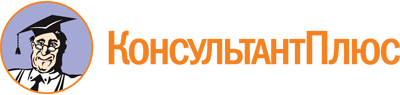 Закон НАО от 29.12.2005 N 671-ОЗ
(ред. от 25.12.2019)
"О регулировании земельных отношений на территории Ненецкого автономного округа"
(принят Собранием депутатов НАО 26.12.2005)Документ предоставлен КонсультантПлюс

www.consultant.ru

Дата сохранения: 27.01.2021
 29 декабря 2005 годаN 671-ОЗСписок изменяющих документов(в ред. законов НАО от 20.02.2007 N 16-ОЗ, от 21.06.2007 N 77-ОЗ,от 21.11.2007 N 151-ОЗ, от 27.01.2009 N 8-ОЗ, от 01.07.2009 N 49-ОЗ,от 22.09.2011 N 62-ОЗ, от 16.02.2012 N 6-ОЗ, от 30.10.2012 N 83-ОЗ,от 09.12.2013 N 108-ОЗ, от 26.05.2014 N 33-ОЗ, от 09.07.2014 N 56-ОЗ,от 13.03.2015 N 57-ОЗ, от 21.04.2016 N 196-ОЗ, от 30.05.2016 N 216-ОЗ,от 10.04.2018 N 379-ОЗ, от 13.03.2019 N 49-ОЗ, от 23.04.2019 N 80-ОЗ,от 11.06.2019 N 99-ОЗ, от 25.12.2019 N 150-ОЗ)Законом НАО от 09.07.2014 N 56-ОЗ в пункт 4 части 1 статьи 4 внесены изменения, которые действуют по 31 декабря 2021 года.Законом НАО от 09.07.2014 N 56-ОЗ в пункт 5 части 1 статьи 4 внесены изменения, которые действуют по 31 декабря 2021 года.Законом НАО от 09.07.2014 N 56-ОЗ в пункт 2 части 2 статьи 5 внесены изменения, которые действуют по 31 декабря 2021 года.Действие пункта 13 статьи 6 приостановлено с 17 марта 2015 года до 1 января 2025 года законом НАО от 13.03.2015 N 57-ОЗ.